Mayor – Paul Colvin Jr.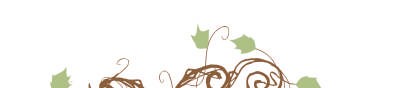 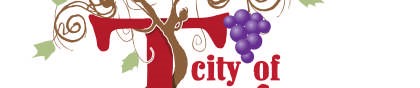 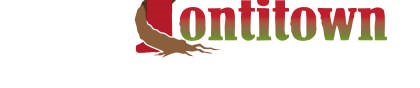 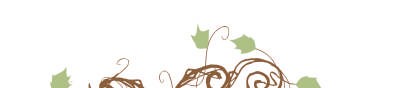 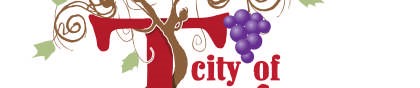 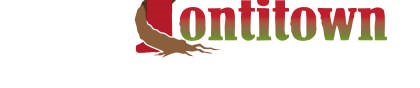 Recorder – Rhonda ArdemagniCity Attorney –Justin EichmannLaw Firm--Harrington-MillerCity Engineer - Terry Carpenter Ward 1 Position 2– Henry PiazzaWard 2 Position 1—Arthur PenzoWard 2 Position 2—Larry ArdemagniWard 3 Position 1—Don DoudnaWard 3 Position 2—Tommy GranataWard 1 Position 1– Joseph EdgmonCommittee of The Whole       December 20, 2016    MinutesThe Tontitown City Council Committee of the Whole Meeting is scheduled for Tuesday, December 20, 2016 at 7:00 p.m. at the Tontitown City Hall, located at 235 East Henri de Tonti Blvd, Tontitown, Arkansas.Meeting Call to OrderRoll CallJoe Edgmon was absent.  The rest of council was present.Pledge of AllegianceApproval of AgendaFollowing Items Added to the Agenda:10b) Tractor information10c) Discuss City Building Design10d) Discuss retirement informationArthur motion to approve agenda.   Second by Don    Motion PassesApproval of Previous Month’s Minutes Don motion to approve previous month’s minutes    Second by Henry    Motion PassesMonthly FinancialsComments from Citizens-NoneDepartment ReportsPolice Department –  Chief McCormick  Calls for Service- 489Traffic Citations- 151Traffic Warnings- 126Public Works Department – James Clark Reference website for detailed reportPlanning Department – Dr. Darrell WattsCovered in section 8bTontitown Museum Board –  Beverly Cortiana or Heather Peachee-RanalliMuseum did not meet- Nothing to reportOld Business: NONENew Business:Discuss Water Rates—ClarkDiscussion only, reference audioTractor Information- Council was asked to look over brochures.City Hall Building Design- Discussion only, reference audio Retirement Fund- Discussion only, reference audioComments from Alderman – All councilmen expressed their gratitude to the mayor on how the city has been turned around financially and how they enjoyed working with each other and looking forward to 2017. City Christmas Party will be held 12/22/2016 at 12:00Comments from MayorMayor let the council know that the changes to the city was a group effort and is looking forward the city’s future growth.Area mayors went to the Washington County meeting in regards to the mileage road tax they wanted to take away. After the area mayors let their thoughts be heard, Washington County decided to withdrawal this proposal.The Planning Board has a seat available now that Gene McCartney is an alderman.The fire department responded to a structure fire earlier this evening and with the help of the police department they were able to contain the fire to the garage… GREAT JOB!Comments from Attorney Adjournment- Arthur motion to adjourn     Second by Don     All in favor1|Page